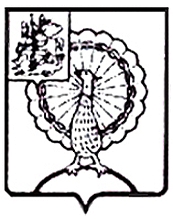 Совет депутатов городского округа СерпуховМосковской областиРЕШЕНИЕВ соответствии со статьей 23.14 Федерального закона от 27.07.2010
№ 190-ФЗ «О теплоснабжении», Федеральным законом от 06.10.2003 
№ 131-ФЗ «Об общих принципах организации местного самоуправления 
в Российской Федерации», Федеральным законом от 31.07.2020 № 248-ФЗ                  «О государственном контроле (надзоре) и муниципальном контроле                             в Российской Федерации», на основании Устава муниципального образования «Городской округ Серпухов Московской области», Совет депутатов городского округа Серпухов р е ш и л:Утвердить индикативные и ключевые показатели муниципального контроля за исполнением единой теплоснабжающей организацией обязательств по строительству, реконструкции и (или) модернизации объектов теплоснабжения и их целевые значения на территории  городского округа Серпухов Московской области (прилагается).Настоящее решение вступает в силу 01.03.2022.Направить настоящее решение Главе городского округа Серпухов Ю.О. Купецкой для подписания и официального опубликования (обнародования).Контроль за выполнением настоящего решения возложить 
на комиссию по жилищно-коммунальному хозяйству, благоустройству, транспорту и связи (И.Э. Жарова).Председатель Совета депутатов                                                                И.Н. Ермаков  Глава городского округа                                                                         Ю.О. КупецкаяПодписано Главой городского округа 14.12.2021ПРИЛОЖЕНИЕк решению Совета депутатовгородского округа СерпуховМосковской области                                                                                            от 14.12.2021 №387/40Индикативные и ключевые показатели муниципального контроля за исполнением единой теплоснабжающей организацией обязательств по строительству, реконструкции и (или) модернизации объектов теплоснабжения и их целевые значения на территории  городского округа Серпухов Московской области1. Ключевые показатели и их целевые значения2. Индикативные показатели№387/40 от 14.12.2021 Об утверждении индикативных и ключевых показателей муниципального контроля за исполнением единой теплоснабжающей организацией обязательств по строительству, реконструкции и (или) модернизации объектов теплоснабжения и их целевых значений на территории  городского округа Серпухов Московской областиКлючевые показателиЦелевые значенияПроцент устраненных нарушений из числа выявленных нарушений законодательства за исполнением единой теплоснабжающей организацией обязательств по строительству, реконструкции и (или) модернизации объектов теплоснабжения70%Процент обоснованных жалоб на действия (бездействие) органа муниципального контроля и (или) его должностного лица при проведении контрольных мероприятий0%Процент отмененных результатов контрольных мероприятий0%Процент результативных контрольных мероприятий, по которым не были приняты соответствующие меры административного воздействия5%Процент вынесенных судебных решений о назначении административного наказания по материалам органа муниципального контроля95%Процент отмененных в судебном порядке постановлений по делам об административных правонарушениях от общего количества, вынесенных органом муниципального контроля постановлений5%1.Индикативные показатели, характеризующие параметрыпроведенных мероприятийИндикативные показатели, характеризующие параметрыпроведенных мероприятийИндикативные показатели, характеризующие параметрыпроведенных мероприятийИндикативные показатели, характеризующие параметрыпроведенных мероприятий1.1.Выполняемость внеплановых проверокВвн =    (Рф / Рп) x 100Ввн - выполняемость внеплановых проверокРф - количество проведенных внеплановых проверок (ед.)Рп - количество распоряжений на проведение внеплановых проверок (ед.)100%1.3.Доля проверок, на результаты которых поданы жалобыЖ x 100 / ПфЖ - количество жалоб (ед.)Пф - количество проведенных проверок0%1.4.Доля проверок, результаты которых были признаны недействительнымиПн x 100 / ПфПн - количество проверок, признанных недействительными (ед.)Пф - количество проведенных проверок (ед.)0%1.5.Доля внеплановых проверок, которые не удалось провести в связи с отсутствием собственника и т.д.По x 100 / ПфПо - проверки, не проведенные по причине отсутствия проверяемого лица (ед.)Пф - количество проведенных проверок (ед.)30%1.6.Доля заявлений, направленных на согласование в прокуратуру о проведении внеплановых проверок, в согласовании которых было отказаноКзо х 100 / КпзКзо - количество заявлений, по которым пришел отказ в согласовании (ед.)Кпз - количество поданных на согласование заявлений10%1.7.Доля проверок, по результатам которых материалы направлены в уполномоченные для принятия решений органыКнм х 100 / КвнК нм - количество материалов, направленных в уполномоченные органы (ед.)Квн - количество выявленных нарушений (ед.)100%1.8.Количество проведенных профилактических мероприятийШт.2.Индикативные показатели, характеризующие объем задействованных трудовых ресурсовИндикативные показатели, характеризующие объем задействованных трудовых ресурсовИндикативные показатели, характеризующие объем задействованных трудовых ресурсовИндикативные показатели, характеризующие объем задействованных трудовых ресурсов2.1.Количество штатных единицЧел.2.2.Нагрузка контрольных мероприятий на работников органа муниципального контроляКм / Кр= НкКм - количество контрольных мероприятий (ед.)Кр - количество работников органа муниципального контроля (ед.)Нк - нагрузка на 1 работника (ед.)